БИОЛОГИЧЕСКИ ФАКУЛТЕТ  ИЗПИТНИ ДАТИ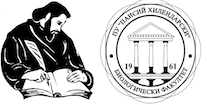 	График за изпитна сесия за учебната  20...../20.....г.................семестър	Специалност...............................................................................Курс.........................Форма на обучение. 	РЕДОВНООтговорник на курса:Име:..............................................................Телефон:.......................................................ДИСЦИПЛИНАПРЕПОДАВАТЕЛДАТАДАТАДАТАПОДПИСДИСЦИПЛИНАПРЕПОДАВАТЕЛПоправкаЛиквидацияПОДПИСДата:Час:Зала:Дата:Час:Зала:Дата:Час:Зала:Дата:Час:Зала:Дата:Час:Зала:Дата:Час:Зала:Дата:Час:Зала:Дата:Час:Зала:Дата:Час:Зала:Дата:Час:Зала:Дата:Час:Зала:Дата:Час:Зала:Дата:Час:Зала:Дата:Час:Зала:Дата:Час:Зала:Дата:Час:Зала:Дата:Час:Зала:Дата:Час:Зала:Дата:Час:Зала:Дата:Час:Зала:Дата:Час:Зала: